מותה בטרם עת 
של ההכשרה המקצועית בישראלמסמך מדיניותמחקר וכתיבה: מיכל דגןאיסוף וריכוז נתונים: עו"ד טלי ניר, עו"ד מיטל רוסו, מיכל דגןעריכה: טל דהן, עו"ד טלי ניריולי 2016תוכן ענייניםתקציר	3עשר עובדות על ההכשרה המקצועית בישראל...................................................3עיקרי ההמלצות	41. האם ההכשרה המקצועית בישראל נעלמת?	62. הכשרה מקצועית – אתגרים מול מעשה	93. מי מקבל היום הכשרות מקצועיות בישראל?	15א. הפקרת המובטלים	16ב. התעלמות מאנשים עובדים	19ג. שכחו אותן/ם בבית: מבוגרים ומבוגרות בגיל 45+	214. קידום שוויון מגדרי בתעסוקה ובהכשרות מקצועיות	275. מה כן נותנת המדינה? מסלולי ההכשרה של משרד הכלכלה	30היעלמותן של הכשרות היום, כיתה במפעל והכשרה תוך עבודה (OJT)	32תוכנית השוברים – הפרטה כהמתה	346. מה תעשה חקיקה להכשרה המקצועית?	38מסמך זה מציג תמונת מצב של מערכת ההכשרה המקצועית למבוגרים בישראל. המסמך מפרט שורה של המלצות חיוניות לפיתוח מדיניות הכשרה מקצועית ממשלתית, אשר תענה על צורכי האוכלוסייה ועל האתגרים של עולם התעסוקה הישראלי.עשר עובדות על ההכשרה המקצועית בישראלבין השנים 2014-2002 קוצץ תקציב ההכשרות המקצועיות בישראל ב-83%. בשנת 2014 עמד תקציב ההכשרות המקצועיות על כ-45.6 מיליון ש"ח – נמוך בכ-53 מיליון ש"ח מתקציב 1995.   בשנת 2014 רק 5,701 נשים וגברים למדו במסגרת הכשרות מקצועיות, שהם כ-16.5% ממספר הלומדים בשנת 2002. בשנת 2015 רק 4,050 איש ואישה היו אמורים ללמוד במסגרות השונות – 69% ממספר הלומדות והלומדים ב-2014.בשנת 2014 פקדו את לשכות התעסוקה 501,200 דורשות ודורשי עבודה, אך רק 7,888 מתוכם (1.5%) הופנו לקורסי הכשרה מקצועית במסגרת האגף להכשרה מקצועית, ורק 3,723 סיימו את לימודיהם (0.74%).בשנת 2014 רק 278 מובטלים, המהווים 0.4% בלבד מבין כלל המובטלים באותה שנה, השתתפו בהכשרות מקצועיות. המספר הנמוך של המובטלים הלומדים הוא תולדה של מדיניות ממשלתית: החל משנת 2002 מתמקדת המדיניות הממשלתית בהכשרות מקצועיות של האוכלוסייה שמחוץ למעגל העבודה במטרה להעלות את שיעור ההשתתפות בכוח העבודה. מובטלים ואנשים עובדים הזקוקים להכשרות מקצועיות חסומים הלכה למעשה מלהשתתף בהן. בשנת 2014 רק 19% מבין הלומדים במסלולי יום מתוקצבים היו בני 39+. זאת למרות שבני 45+ מהווים 79% מהמובטלים והמובטלות המצויים בעומק אבטלה חריף (מעל 270 יום).שיעור הנשים במקצועות הלימוד בקורסים המתוקצבים במסלול יום מעיד על הסללה מגדרית: בשנת 2014 רק 42% מכלל הלומדים היו נשים; 98% מהלומדים בקורס מטפלות היו נשים; לעומת זאת נשים היוו רק 2.6% מהלומדים בקורס מתכת ומכונות. ישראל משקיעה רק כ-0.15% מהתמ"ג במדיניות תעסוקה פעילה (ALMP), בהשוואה ל-0.66% בממוצע במדינות ה-OECD.ה-OECD מגדיר את המחסור בכוח אדם מקצועי ומיומן כאיום על הכלכלה הישראלית. המחסור במקצועות התעשייה מוערך ביותר מ-10,000 עובדים ועובדות מקצועיים, והוא צפוי לגדול בשנים הקרובות.פעילות ההכשרות המקצועיות בישראל אינה מוסדרת בחקיקה, בניגוד למצב הקיים במדינות המפותחות.  עיקרי ההמלצות  תקציבים:יש להעלות באופן דרסטי את תקציבי ההכשרות המקצועיות ולגזור אותם בשיעור יחסי מהתמ"ג ו/או מתקציב המדינה, כך שיענו לצורכי המשק והאוכלוסייה, בדומה לנעשה במדינות מפותחות.חקיקה:עיגון ההכשרה המקצועית בחקיקה מקיפה, שתכלול גם הגדרות תקציביות.תיקון חוק הביטוח הלאומי, כך שיקבע תשלום של 100% דמי אבטלה ללומדים במסגרת הכשרה מקצועית והענקתם עד לתום הקורס, אף מעבר לתקופת הזכאות הבסיסית.   הסדרה והכרה בהכשרות מקצועיות הנרכשות במסגרת השירות הצבאי.מהלכים אסטרטגיים:הקמת פורום ציבורי למערכת ההכשרה המקצועית, אשר יכלול את מגוון בעלי העניין – גופים ממשלתיים, מעסיקים, נציגוּת של תוכניות תעסוקה, נציגוּת של ארגוני עובדים ודורשי עבודה, ונשות ואנשי מחקר. פיתוח, תקצוב והטמעה של תוכניות למידה לאורך החיים, שיכשירו אנשים עובדים ויסייעו להם להתמיד ולהתפתח בתעסוקה ולפתח מיומנויות שיקדמו את המשק.הרחבה אסטרטגית של תוכניות הכשרה ברמה גבוהה, המגובות בשיתופי פעולה עם התעשייה ונתמכות בחקיקה מתאימה.קידום מעורבות פעילה של צמרת משרד הכלכלה בדיונים לקראת העלאת גיל הזכאות לפרישה לנשים, ופיתוח תוכנית היערכות של הכשרות מקצועיות לקראת מהלך צפוי זה; פיתוח תוכנית הכשרות כחלק מההיערכות למגמת הזדקנות האוכלוסייה. הגדרת יעד לכניסת נשים למקצועות טכנולוגיים ותעשייתיים; עידוד השתתפות של נשים בהכשרות מקצועיות מתאימות באמצעות פנייה יזומה ותמרוץ המשתתפות. בחינה מחודשת של תוכנית השוברים: תרומתה לקידום כוח האדם המקצועי בישראל ומידת ההצדקה שיש להפיכתה לתוכנית דגל שדוחקת לשולי השוליים את שאר מסלולי ההכשרות.  ביצוע רפורמה בפעילותה של קרן מעגלים, כך שתעניק סיוע הכשרתי רלוונטי למעגלים רחבים של עובדים מבוגרים במקצועות שוחקים.  שיפורים נחוצים:הסרת החסמים הביורוקרטים בתוכניות של הכשרה מקצועית.שילוב והרחבה של תוכניות הכוללות סטאז' ו-dual system כאלמנט מבני איכותי בהכשרה.התאמה של תוכניות הלימוד בהכשרות המקצועיות להתפתחויות המקצועיות והטכנולוגיות, ולשפר את איכות ההוראה.מחקר ומידע:עריכת מחקר מקיף לגיבוש המלצות למדיניות הכשרות מקצועיות, על סמך סקירת צורכי המשק בהווה וניתוח מגמות ותחזיות הקשורות להתפתחויות טכנולוגיות ולכניסת מקצועות חדשים למשק.הקמת מאגר נתונים מקיף, מעודכן וזמין של צורכי המשק ושל ההכשרות המקצועיות הזמינות, המבוסס על הגדרות אחידות.שנת 2002 הייתה שנת שיא ושגשוג של מערכת ההכשרה המקצועית למבוגרים בישראל. ב-20 השנים שבין 1995 ל-2014 לא הייתה עוד שנה כמוה, שבה נקבעו שלושה שיאים: שיא תקציבי – מעל 273 מיליון ש"ח הופנו להכשרות מקצועיות; שיא במספר הלומדים – 34,189, מהם 53% נשים; ושיא במגוון המסלולים – 14 מסלולי לימוד. בשנה שלאחריה החל הקיצוץ הגדול: בשנת 2003 קוצץ התקציב ביותר ממחצית, ובשנת 2005 הוא כבר צנח אל מתחת ל-100 מיליון ש"ח. מאז הוא ממשיך לצנוח: בשנת 2014 עמד התקציב על כ-45.6 מיליון ש"ח – 46.3% מתקציב שנת 1995, שני עשורים לפני כן; 2015 אף היא לא הייתה שנת בשורות; התקציב שהוקצה בה עמד על 46 מיליון ש"ח בלבד. ובמילים אחרות: במהלך 13 השנים האחרונות "ייבשה" ממשלת ישראל את מערכת ההכשרה המקצועית ורוקנה אותה מתפקידה החיוני, וזאת תוך התעלמות מגידול האוכלוסייה ומצורכי המשק ואתגריו. מהנתונים המוצגים בלוח 1 עולה כי בין השנים 2014-2002 קוצץ תקציב ההכשרות המקצועיות בישראל בכ-83%.לוח 1: שינויים בתקציב ההכשרה המקצועית למבוגרים במשרד הכלכלה בשנים 2014-1995 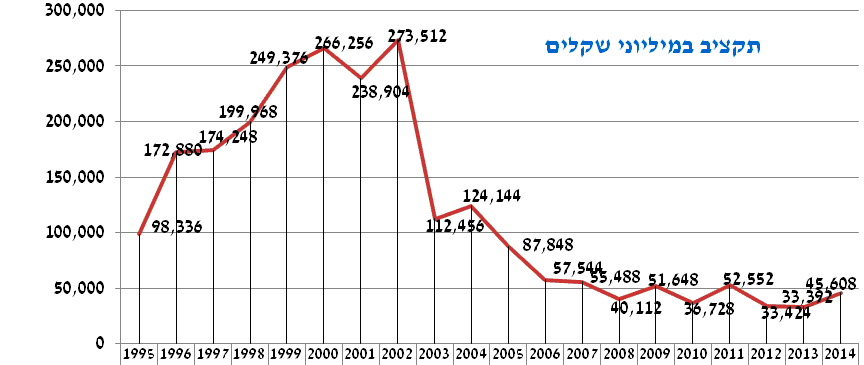 התכווצות תקציבי ההכשרות ניכרת גם ביחס לתקציב המדינה: בין שנת 2000 לשנת 2012 קטן בחצי שיעור ההוצאה להכשרות המקצועיות מתוך כלל התקציב: מכ-0.32% מכלל התקציב לכ-0.16%. השוואה למדינות ה- OECDמבליטה את המצב העגום בישראל: ישראל משקיעה רק כ-0.15% מהתוצר המקומי הגולמי (תמ"ג) במדיניות תעסוקה פעילה (ALMP) בהשוואה ל-0.66% בממוצע במדינות הארגון, והיא מדורגת במקום ה-24 (והשמיני מהסוף) בין מדינות הארגון. לכך מצטרף תקצוב ממשלתי נמוך במיוחד של שירות התעסוקה הציבורי, הממקם את ישראל בתחתית הרשימה המדרגת את ההשקעה הממשלתית בשירות תעסוקה ציבורי יחסית לתמ"ג במדינות הארגון.בשנת 2014 פקדו את לשכות התעסוקה בישראל 501,200 דורשות ודורשי עבודה, אך רק 7,888 מהם (1.5%) הופנו לקורסי הכשרה מקצועית במסגרת האגף להכשרה מקצועית, ורק 3,723 (0.74%) סיימו את לימודיהם, מהם 44.5% נשים. לוח 2: שינויים במספר הלומדים במסגרת הכשרות מקצועיות בשנים 2015-1995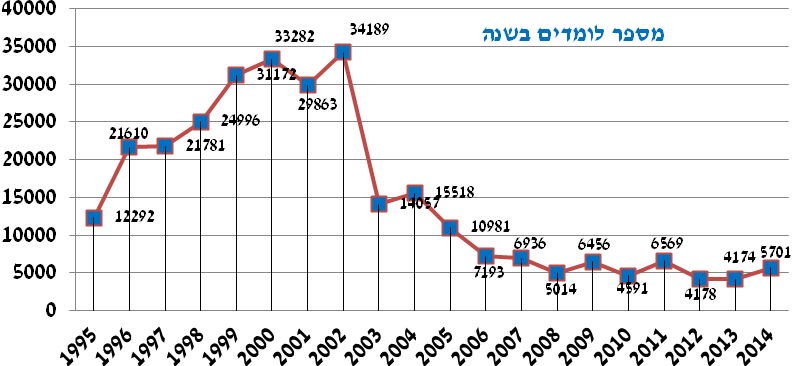 במקביל לצמצום הדרסטי בתקציב ובמספר הנהנים מההכשרות, הצטמצם גם המגוון של מסלולי הלימוד: בתקציב לשנת 2015 נרשמו ארבעה מסלולי הכשרה בלבד: הכשרה בקורסי יום מתוקצבים, קורסים במלונאות, כיתה במפעל והכשרה תוך עבודה (on the job training – OJT), ותוכנית השוברים. תקציב 2015 מציג את הבולטות של תוכנית השוברים על פני תוכניות אחרות: לפי התכנון לשנת 2015 יועדו ללמוד בתוכנית השוברים 2,200 אישה ואיש, שהם 54% מסך 4,050 הלומדים בכלל ההכשרות; לתוכנית יועד תקציב של 20 מיליון ש"ח, ששיעורו 43% מכלל תקציב ההכשרות. החל משנת 2013 מפלסת תוכנית השוברים את דרכה בנחישות ובמהירות למרכז הבמה החבוטה של ההכשרות המקצועיות בישראל. התפתחות זו משקפת הפרטה מואצת, שעלולה לסמן את מגמת חיסולם של המסלולים האחרים.להכשרה מקצועית מיועדים שני תפקידים עיקריים: ראשית, הענקת כלים לאוכלוסיות רחבות להשתלב, להתמיד ולהתפתח בתעסוקה, ובכך לסייע לצמצום הפערים בחברה ולמאבק בעוני; ושנית, הכשרת עובדים מיומנים  בהתאם לצרכים המתפתחים של המשק בהווה ובהתאם לתחזיות לעתיד, ובכך לתרום להעלאת פריון העבודה ולצמיחת הכלכלה.ה-OECD והמדינות החברות בו כבר אימצו לפני שנים רבות "מדיניות תעסוקה פעילה" (ALMP), הכוללת תוכניות הכשרה מקצועית מתוקצבות ומותאמות לצרכים המתפתחים, מתוך הכרה כי מדיניות כזו חיונית לשגשוג החברתי-כלכלי של המשק ושל האוכלוסייה כאחד. בישראל דבר זה לא קרה, למרות שהתאחדות התעשיינים מתריעה מזה שנים על מחסור כרוני של אלפי עובדים מקצועיים במשק בכלל, ובמקצועות ספציפיים בתעשייה בפרט. הכלכלן שלמה מעוז הסביר זאת במילים פשוטות כשנשאל על תוכנית האוצר להורדת מיסים בגין עודפי גבייה: "אם כבר יש עודף, אני ככלכלן רוצה להסתכל על העתיד. אני הייתי לוקח את הכסף הזה, עושה בו שימוש להכשרה מקצועית, להכין הנדסאים, בתי ספר טכנולוגיים. שיהיה לי אנשים. זה מה שחסר לי. אין לי את האנשים האלה לתעשייה לשנים הבאות". האתגר של צמצום אי-השוויון, שהחריף במדינות רבות ובפרט בישראל בשנים האחרונות, תלוי במדיניות ציבורית של השקעה במיומנויות מעודכנות. מדיניות כזו מצמצמת פערי שכר ומדגישה את הקשר ההדוק בין מיומנויות העובד והעובדת לבין הפרודוקטיביות שלהם ושכרם.בכדי להתמודד עם האתגר העצום של פיתוח כלכלי תוך שמירה על זכויות העובדים אף אומץ במדינות שונות מודל ה-Flexicurity, המשלב שלושה מרכיבים: (1) גמישות בגיוס ובפיטורים של עובדות ועובדים; (2) רשת ביטחון חברתית נדיבה; (3) מדיניות תעסוקה פעילה. המודל, שנוסח לראשונה על ידי ראש ממשלת דנמרק בתחילת שנות התשעים, מניח כי איזון נכון בין מרכיבים אלה תורם הן לצמיחת המשק ולעלייה בפריון התוצר, והן לפיתוח מיומנויות העובדים והבטחת הסיכויים להשתלבותם ולהתקדמותם בעבודה.   לוח 3: מרכיבי מודל ה-Flexicurity בישראל ובשלוש מדינות נורדיות (2010)* גמישות נמדדת בסולם EPL ((Employment Protection Legislation להגנה על עובדים, כאשר מדד נמוך מלמד על גמישות גבוהה.** סה"כ תמיכה ממשלתית בשוק התעסוקה: מדיניות אקטיבית (ALMP) + מדיניות פסיבית (דמי אבטלה + פרישה מוקדמת). לוח 3 מראה כי רמת הגמישות בשוק התעסוקה בישראל גבוהה בהשוואה לממוצע הOECD- (משמע, רמת ההגנה על עובדים נמוכה מהממוצע). נוסף על כך, רשת הביטחון הניתנת לעובדים בדמות משך הזכאות לדמי אבטלה, וכן ההשקעה הממשלתית בתעסוקה ובהכשרות מקצועיות, נמוכות יחסית למדינות הנורדיות ולממוצע ה-OECD. משמעות הדבר היא כי בישראל קל יותר לפטר עובדים, המפוטרים זוכים לדמי אבטלה קצרי מועד והם אינם מקבלים את הסיוע שלו הם זקוקים כדי להבטיח שישובו לעולם העבודה ויפתחו אופק תעסוקתי. המחסור האקוטי בהכשרות מקצועיות הוא חלק משמעותי בסיפור הזה. כשבוחנים את שוק התעסוקה בישראל, ההשפעה של מחסור זה ברורה. על פניו, נראה שהתעסוקה בישראל במגמת שיפור: בין השנים 2013-2004 גדל מספר המשתתפים בכוח העבודה ב-755,600 איש ואישה, מספר המועסקים גדל ב-868,600 ומספר הבלתי מועסקים ירד ב-113,100. בתקופה זו, שיעור ההשתתפות בכוח העבודה עלה בכ-3.3% ושיעור האבטלה ירד בכ-5.5%. אולם באותה תקופה ממש חלה גם עלייה בפערי השכר, כיוון שחלק ניכר מהעובדות והעובדים החדשים מרוויחים שכר נמוך. בשנת 2011 שיעור מקבלי השכר הנמוך בישראל עמד על 22.1% מהעובדים בהשוואה ל-16.1% בממוצע מדינות ה-OECD. כידוע, עובדים שהשכלתם ומיומנויות התעסוקה שלהם נמוכות משתכרים שכר נמוך.ריבוי העובדים הלא מיומנים נחשב לאחד הגורמים לפריון העבודה הנמוך בישראל בהשוואה למדינות מפותחות אחרות. הנתונים מדגימים היטב עד כמה ישראל מפגרת בתחום פריון העבודה: בשנת 2012 התוצר לשעת עבודה בישראל עמד על 34.5 דולר לשעת עבודה בהשוואה ל-45.3 דולר בממוצע ב-OECD, 58.6 דולר בדנמרק, 52.4 דולר בשוודיה ו-49.3 דולר בפינלנד. שוק תעסוקה גמיש שבו ריבוי עובדות ועובדים לא מיומנים המועסקים בשכר נמוך יוצר פערים, מקבע כלכלה דואלית ומשריש את העוני.השקעה גבוהה יותר במדיניות תעסוקה פעילה, ובמרכזה הכשרות מקצועיות אפקטיביות, תוכל לשפר את פריון העבודה, להבטיח עבודות בשכר הולם יותר ולהקטין את הפערים הרחבים בישראל. הוועדה למלחמה בעוני (ועדת אלאלוף) דנה גם היא בנושא ההכשרה המקצועית ופרסה המלצות לשיפורה. הוועדה העריכה את עלות יישום המלצותיה בכ-120 מיליון ש"ח בלבד, בעוד שמימושן צפוי להשפיע על כ-120,000 משקי בית. כאמור, חסרים כיום למשק הישראלי בעלות ובעלי מקצוע מיומנים ומוכשרים במקצועות התעשייה ובמקצועות אחרים. מחסור זה מוערך בכעשרות אלפי עובדות ועובדים, והוא צפוי לגדול בשנים הבאות עם יציאתם לגמלאות של אנשי מקצוע מיומנים, עולים מחבר המדינות לשעבר. חיילים וחיילות משוחררים שהוכשרו ועבדו במסגרת שירותם הצבאי כאנשי מקצוע במגוון מקצועות היו יכולים להשתלב במקצועות אלה, ובכך לתת מענה חלקי למחסור הגובר. אך ההכשרה המקצועית הנרכשת במסגרת השירות הצבאי אינה מוכרת על ידי משרד הכלכלה, אשר מערים חסמים וקשיים על תהליך ההסמכה האזרחי של בעלי מקצוע שהוכשרו במסגרת הצבא. ללא הסמכה מוכרת, דרכם לעבודה במקצוע שרכשו בצבא חסומה.ככל הידוע לנו, לא קיימים סקרים רשמיים המציגים תחזיות מבוססות לגבי הצרכים המתפתחים של המשק והתעשייה בישראל לכוח אדם מקצועי בהווה ולעתיד, אשר לוקחות בחשבון התפתחויות טכנולוגיות וכניסה של מקצועות חדשים. תחזיות מעין אלה אמורות לשמש כלי עבודה בסיסי של מעצבי מדיניות ההכשרות, וחסרונן מציב סימן שאלה לגבי האופן שבו מתקבלות החלטות לגבי המקצועות הנלמדים. כשל זה אף מייצג כשל רחב עוד יותר של היעדר ריכוז מקיף, מפולח, מדויק וזמין של נתונים הקשורים לתוכניות ההכשרה המקצועית ולהפעלתן, כמו גם תופעה של נתונים לא תואמים לגבי מספרי הלומדים בין מקורות שונים והיעדר אחידות בהגדרות, המקשה על השוואות בינלאומיות.דוח ה- OECDמגדיר את המחסור הגובר בכוח אדם מקצועי ומיומן כאיום על הכלכלה הישראלית. איום זה הוא אתגר אסטרטגי למערכת ההכשרה המקצועית. למרות זאת, לא נראה שמדיניות הממשלה בנושא מתייחסת לאיום הזה ברצינות הנדרשת. היצע ההכשרות המקצועיות נמוך ביחס למדינות רבות אחרות ב-OECD, רמתן נמוכה, הן אינן מעודכנות בהתאם להתפתחויות הטכנולוגיות ותקצובן הולך ומצטמצם. נוסף על כל אלה, משרד הכלכלה מקשה על הלומדים ועל המעסיקים, אינו פועל לאינטגרציה בין הגופים השונים שפועלים לעידוד תעסוקה, ומפעיל ביורוקרטיה מייגעת אשר מונעת מימוש מלא של מעט ההכשרות הקיימות (הרחבה על כך בפרק 5 להלן).החשיבות שיש לקידום ולפיתוח מערכת הכשרה מקצועית מתוקצבת כהלכה, איכותית, נגישה ומותאמת לצורכי המשק, המעסיקים והאוכלוסייה כאחת, מודגשת בסקירות העוסקות בשוק התעסוקה בישראל, והן כוללות גם המלצות לשיפורה. המלצות כאלה עולות ממסמכים שנכתבו עבור משרד הכלכלה, מדוח הוועדה למלחמה בעוני ומפרסומי ה-OECD, כמו גם מדוחות של עמותות אזרחיות ושל ארגונים לשינוי חברתי הפועלים לקידום שוויון הזדמנויות ולצמצום פערים בשוק התעסוקה. בהתבסס על המלצות אלה התקיימה במהלך השנים, וממשיכה להתקיים, פעילות לקידום מדיניות, שהובילה הקואליציה להכשרה מקצועית ביוזמת מרכז מהות, ומובילה בשנים האחרונות האגודה לזכויות האזרח. קובלנות באשר לתוכניות ההכשרה המקצועית – היקפן, איכותן, נגישותן, התאמתן לצורכי המשק והמעסיקים, מגוון המקצועות, והחסמים הביורוקרטים הקשים המאפיינים את הפעלתן – נשמעות תדיר גם מהתאחדות התעשיינים, ממעסיקים אחרים ומגופים המפעילים תוכניות תעסוקה לקידום קבוצות מודרות באוכלוסייה. כך למעשה, סביב מצבה הקשה של מערכת ההכשרה המקצועית נוצרת תמימות דעים נדירה בין גופים שבדרך כלל לא נוטים לראות דברים עין בעין. לאורך שנים יושבים על המדוכה גופים מגוונים ובעלי ידע מקצועי וניסיון רב, והם מנתחים נתונים ומגמות, עורכים השוואות, מתריעים על כשלים ומגבשים המלצות לקידום מערכת ההכשרה המקצועית, מתוך דאגה עמוקה לעתיד המשק ולזכויות העובדות והעובדים. אך דעתם כמעט ולא נשמעת, והיא אינה מצליחה להסיט מערכת זו ממסלול הדעיכה שבו היא לכודה ולהוביל לשינוי. תוכניות ההכשרה המקצועית אמורות לפנות לשלושה קהלים פוטנציאליים, המובחנים זה מזה לפי מיקומם התעסוקתי: (1) נשים וגברים הנמצאים מחוץ לכוח העבודה – אנשים שאינם עובדים וגם לא מחפשים עבודה. הכשרה מקצועית עשויה לקדם את השתלבותם בתעסוקה;(2) מובטלות ומובטלים הנזקקים להכשרה בתוכניות הסבה מקצועית או שדרוג מיומנויות – אנשים שנפלטו זה מקרוב מהעבודה, מקבלים קצבת אבטלה וכלולים בהגדרת "כוח העבודה של המשק". אנשים אלה מחפשים עבודה באופן פעיל ומעוניינים להשתלב בתעסוקה מהר ככל האפשר. הכשרה מתאימה יכולה לסייע להם לחזור לתעסוקה מלאה ולמנוע התדרדרות לעומק אבטלה חריף.(3) עובדות ועובדים שהאופק התעסוקתי שלהם פגיע, ובהם: עובדים בתת תעסוקה (משרה ארעית ו/או חלקית), מועסקים במקצועות שוחקים, מבוגרים (מעל גיל 45), עובדים המוגדרים כלא מקצועיים, עובדים הזקוקים לעדכון בכדי להתמיד בעבודה, ומי שמחפשים אופק תעסוקתי טוב יותר.  סקירה של תוכניות ההכשרה המדולדלות שעדיין מוצעות, מעלה כי הן מיועדות למי שכלולים בקבוצה הראשונה בלבד – מי שמצויים מחוץ לכוח העבודה; הן כמעט ולא פתוחות לקהל של מובטלים ושל אנשים עובדים. בכך מייצגת ההכשרה המקצועית את מדיניות התעסוקה הישראלית, שלאורך שנים מתמקדת במובהק בהעלאת שיעור ההשתתפות בעבודה ותו לא. יעדים אסטרטגיים כצמצום ממדי העוני ואי-השוויון, הגדלת כושר ההשתכרות, פיתוח מיומנויות שיסייעו לעובדים לשמר רצף תעסוקתי בשוק תעסוקה גמיש, היערכות לקראת העלאה צפויה של גיל הפרישה לנשים וצמצום פערים מגדריים לא אומצו. הלכה למעשה אין להם ביטוי בתוכניות ההכשרה שעדיין פעילות.א. הפקרת המובטלים 34.8% מתוך 210,786 דורשות ודורשי עבודה שפקדו את לשכות התעסוקה בחודש דצמבר 2014 (73,342 איש ואישה) צברו מעל 270 ימי אבטלה ומוגדרים כמי שנתונים בעומק אבטלה חריף. קבוצה זו מצויה בסיכון גבוה להיסחף לקטגוריה המוגדרת כ"מתייאשים" ולהיפלט מכוח העבודה. הכשרה מקצועית אמורה לסייע להם למצוא עבודה ולהתפרנס. אך מאז הקיצוצים הנרחבים בשנים 2003-2002 דווקא קבוצה זו אינה יעד ממשלתי להכשרות מקצועיות.בשנת 2002 אף קוצצו ב-30% דמי האבטלה למקבלי קצבת אבטלה המשתתפים בהכשרות מקצועיות. שנה לאחר מכן הורעו גם תנאי הזכאות לקבלת דמי אבטלה בתקופת ההכשרה המקצועית: עד 2003, מי שקיבלו דמי אבטלה ולמדו בקורסים של משרד התמ"ת המשיכו לקבל דמי אבטלה לכל משך הקורס, אף מעבר לתקופת הזכאות הבסיסית. החל משנת 2003 בוטלה הטבה זו. שינויי מדיניות אלו, שנעשו באמצעות חוק ההסדרים, הקשו מאד על מקבלי דמי אבטלה להשתתף בקורסי הכשרה וצמצמו באופן משמעותי את הוצאות הממשלה על הכשרה מקצועית. ואכן, כפי שאפשר לראות בלוח 4 להלן, משנת 2003 ניכרת ירידה דרמטית במספר המובטלים המשתתפים בהכשרות המקצועיות, עד לשיעור מזערי מכלל מקבלי קצבת האבטלה. בפועל, משמעות המהלך היא שמקבלי קצבת אבטלה כמעט ואינם משתתפים כיום בקורסים להכשרה מקצועית. הנהנים העיקריים מקורסים אלו הם  מקבלי הבטחת הכנסה.לוח 4: שיעור מקבלי דמי אבטלה שהשתתפו בקורסים להכשרה מקצועית בשנים 
2014-2002דבריו של נציג מרכז ההשקעות בדיון בוועדת הכלכלה של הכנסת ביולי 2008 בהתייחסו למחסור בעובדים מיומנים במקצועות המתכת, מדגישים את משמעות המצב: "אותם מפעלים שקיבלו תמיכה [ממשלתית] נתקלו בקשיים בגיוס עובדים במקצועות המתכת. הבעיה העיקרית היא דמי קיום של אנשים שרוצים לבוא להכשרה מקצועית, אולם דמי האבטלה מקוצצים להם ב-30% בתקופת הזכאות ולכן אנשים פשוט לא באו".במהלך השנים נעשו מספר ניסיונות חקיקה במטרה להחזיר את המובטלים והמובטלות לקורסים להכשרה מקצועית. ביולי 2008 התקבל תיקון לחוק הביטוח הלאומי, אותו יזם חבר הכנסת אמנון כהן מש"ס. התיקון מטיל על שר התמ"ת לקבוע, באישור ועדת העבודה, הרווחה והבריאות, מקצועות להכשרה מקצועית שבהם ישולמו מלוא דמי האבטלה ולא רק 70% מתוכם. בהמשך לכך קבע שר התמ"ת מספר מקצועות הכשרה חיוניים (שהוגדרו "מקצועות מחליפי עובדים זרים"), אשר הלומדים בהם זכאים למלוא דמי האבטלה. בשנים שלאחר מכן, בין היתר ביוזמת הקואליציה להכשרה מקצועית, נעשו מספר ניסיונות לקדם הצעות חוק שיבטיחו למובטלות ולמובטלים המשתתפים בהכשרה מקצועית קצבה בשיעור מלא לכל תקופת ההכשרה: בכנסת ה-18 נוסחה הצעת חוק, שעליה חתמו מרבית חברי ועדת העבודה, הרווחה והבריאות, ובראשם חברי הכנסת אילן גילאון וחיים כץ (יו"ר הועדה); בשל פיזור הכנסת והקדמת הבחירות ההצעה לא קודמה. בכנסת ה-19 הניח חבר הכנסת אילן גילאון פעמיים את הצעת החוק על שולחן הכנסת: בפעם הראשונה היא הועלתה למליאה חרף התנגדות ועדת השרים לחקיקה, ונפלה בהצבעה; בפעם השנייה היא לא קודמה בשל התנגדות חברי הקואליציה. בכנסת ה-20 הוגשה הצעה לגמלת אבטלה ללומדים בהכשרות מקצועיות על ידי חבר הכנסת מאיר כהן (לשעבר שר הרווחה). מרכז המחקר והמידע של הכנסת העריך את העלות הכוללת של החזרת 100% דמי אבטלה לכל הלומדים והלומדות בהכשרה מקצועית לכל תקופת הקורס בסך של 39.3 מיליון ש"ח. שנה לאחר מכן פרסם המרכז אומדן נוסף, שמעריך את העלויות הכרוכות בהגדלת דמי האבטלה ללומדים בקורסים מ-70% ל-100% במיליוני שקלים בודדים בלבד. בניתוח הודגש כי "התקנות המוצעות אמנם עתידות להביא להגדלת ההוצאה הממשלתית האקטיבית על שוק העבודה, אולם בהתחשב בעלייה החדה הצפויה בשיעור האבטלה [...] נראה שמדובר בשינוי קטן לנוכח הצרכים [...] כמו כן, ראוי לזכור כי ההוצאה האקטיבית בשוק העבודה בישראל נמוכה פי שלושה מהממוצע במדינות האיחוד האירופי". בשל מספרם המועט של המובטלות והמובטלים הלומדים במסגרת הכשרה מקצועית, ובשל העלויות הנמוכות של החזרת המצב כפי שהיה טרום קיצוצי 2002 ו-2003, אנו רואים חשיבות רבה במיוחד בתיקון החקיקה. המלצה: יש להעביר בחקיקה תיקון לחוק הביטוח הלאומי, שבו ייקבע תשלום של 100% דמי אבטלה ללומדות ולומדים במסגרת הכשרה מקצועית, שיוענק עד לתום הקורס, אף מעבר לתקופת הזכאות הבסיסית.  ב. התעלמות מאנשים עובדיםהדינמיות של שוק התעסוקה וההתפתחויות הטכנולוגיות המהירות דורשות פיתוח מיומנויות והתעדכנות מתמדת בידע ובכישורים חדשים לכל מי שמצוי בגיל העבודה, כולל אנשים עובדים. מומחים בעולם העבודה מדגישים כבר שנים את החשיבות של תוכניות למידה לאורך החיים Lifelong Learning Programs - LLP)), ורואים במדינה את האחראית להנעת הטמעתן בשוק התעסוקה המקומי. שכן, על אף שלכל איש ואישה יש אחריות לרכוש ידע ומיומנויות לאורך חייהם, מדובר באינטרס של המדינה לקדם השכלה, ידע, מקצועיות ומיומנויות של כלל אזרחיה.מדיניות הכשרה לאורך החיים נחוצה מסיבות נוספות: (1) התמודדות עם התופעה המתרחבת של עובדים עניים, ומתן כלים למוביליות בתפקידים ובשכר; (2) פיתוח מיומנויות שיעלו את סיכויי העובד או העובדת למצוא עבודה חדשה במקרה ויפוטרו, בהתחשב במציאות הנוכחית של שוק תעסוקה גמיש שאין בו קביעות ושמעניק למעסיקים כוח רב בפיטורי עובדים (מדיניות ה-Flexicurity); (3) הכשרת עובדות ועובדים להכנסתם של מקצועות חדשים לשוק העבודה; (4) התמודדות עם הסוגיות של שחיקה בעבודה; העלאת גיל הזכאות לפרישה לנשים; אפשרות עתידית של ביטול חובת הפרישה; המגמה המתרחבת של נשים וגברים מעל גיל פרישה המעוניינים או נאלצים להמשיך לעבוד; והעלייה בתוחלת החיים. כל אלה מחייבים היערכות מקיפה באמצעות מדיניות מתוקצבת והטמעת תוכניות למידה לאורך החיים הכוללות אנשים עובדים. במדינות המפותחות ניתן דגש ללמידה לאורך החיים. כך לדוגמה, בשנת 1997 אימצה ממשלת שוודיה מדיניות של "מינוף הידע" (Knowledge Lifting, נקראת גםAdult Education Initiative), שמטרתה לקדם מיומנויות של עובדים ועובדות ברמת השכלה נמוכה. במסגרת מדיניות זו הושקה תוכנית מקיפה ואינטנסיבית להכשרת מבוגרים, שמסייעת לאוכלוסיה להיערך לעתיד תוך כדי עבודה. על פי פרופ' צבי אקשטיין, לשעבר המשנה לנגיד בנק ישראל, המודל השוודי הוא מודל מוצלח שנותן תמורה למשק. מסמך של מרכז המחקר והמידע של הכנסת סוקר מגוון רחב של תוכניות הכשרה שמפעילות מדינות אירופאיות: תוכניות אלה, המכוונות לעובדות ולעובדים בכל הגילים, מסייעות להם להתמיד בעבודה או להשתלב בעבודה חלופית, ומיטיבות גם עם המעסיקים. לדוגמה, הממשלה הגרמנית יישמה תוכנית לעובדים מבוגרים ולעובדים לא מיומנים (continuous training of older and unskilled workers) ובמסגרתה ניתן שיפוי למעסיקות ולמעסיקים המקיימים הכשרה מקצועית.הנתון הבא יכול להעיד על הנחיצות הרבה של הכשרות מתמשכות בישראל: מחקר של ה-OECD משנת 2005 מצא כי 33% מהעובדים בישראל מדווחים על צורך בהכשרה נוספת כדי לבצע את תפקידם, בהשוואה ל-22% בממוצע במדינות ה-OECD. אלא שלא כמו במדינות מפותחות בעולם, בישראל לא קיימת תוכנית לאומית העוסקת בקידום תהליכי למידה לאורך החיים. במשרד הכלכלה קיים מסלול עסקי (קרוי גם "מסלול ערב") שנועד בעיקר לאנשים עובדים המבקשים להתעדכן בידע מקצועי חדש. המסלול אינו מתוקצב על ידי המשרד, כך ששכר הלימוד משולם על ידי הלומדות והלומדים. במסגרת מסלול זה, מכללות שנמצאות בפיקוח משרד הכלכלה מפעילות תוכניות לימודים, והמשרד מעניק לבוגרים תעודות גמר. דמי הלימוד נקבעים על ידי המכללות לפי מחירי השוק. מדובר במסלול מופרט של הכשרה מקצועית שעלותו לתקציב המדינה מזערית. המסלולים המתוקצבים על ידי משרד הכלכלה – קורסים במסלול יום, הכשרה במפעל, הכשרה תוך עבודה ((OJT ותוכנית השוברים – אינם פתוחים לאנשים עובדים המעוניינים בהשתלמות ובהמשך פיתוח הקריירה התעסוקתית שלהם. תוכנית השוברים אמנם מאפשרת מתן שובר להכשרה ל"עובד בעבודה בלתי מקצועית שקיבל הפניה מנומקת מאחד הגופים המפנים", אך בפועל המשרד נוקט בגישה מחמירה שמוציאה מכלל ההגדרה של "עובדים לא מקצועיים" עובדי ייצור ועובדים בתחום המסחר ושירות הלקוחות. גישה זו כמעט ומרוקנת מתוכן את ההנחיה הכתובה. משמעה של המדיניות הקיימת: משרד הכלכלה רואה בהכשרות המקצועיות אמצעי להגברת שילובן של אוכלוסיות בתעסוקה, ואינו מכיר בהן כאמצעי להתמקצעות של אנשים עובדים, להתקדמות תעסוקתית ולצמצום תופעת העובדות והעובדים העניים. היעדרן של תוכניות למידה לאורך החיים הפונות לאנשים עובדים הוא בבחינת מחדל המבטא קוצר ראות וחוסר היערכות של מערך ההכשרה המקצועית להתמודדות עם האתגרים הקשורים להתפתחויות טכנולוגיות מהירות ולכניסת מקצועות חדשים למשק, לתופעת העובדים העניים, להתרחבות גישות העסקה גמישות, למגמת התבגרות האוכלוסייה ולצפי להעלאת גיל הפרישה לנשים. לכשל זה השלכות נרחבות על המשק הישראלי. המלצה: יש לפתח, לתקצב ולהטמיע מדיניות ותוכניות של למידה לאורך החיים שיכשירו אנשים עובדים ויסייעו להם ולהן לפתח מיומנויות שיקדמו את המשק ויאפשרו להם להתמיד ולהתפתח בתעסוקה. ג. שכחו אותן/ם בבית: מבוגרים ומבוגרות בגיל 45+העלייה בתוחלת החיים, ההעלאה הצפויה של גיל הזכאות לפרישה לנשים, המגמה המתרחבת של מבוגרים המבקשים להמשיך ולעבוד מעל גיל הפרישה ומגמות מתגברות לביטול גיל חובת הפרישה, מחייבים היערכות מקיפה של מדיניות התעסוקה ופיתוח הכשרות מקצועיות שיאפשרו לאוכלוסייה המבוגרת להישאר בכוח העבודה, להתפרנס ולהמשיך ולתרום למשק. לוח 5. התפלגות דורשי עבודה לחודש דצמבר 2014 לפי קבוצות גיל:כבר היום, נשים וגברים בגילאי 45+ מהווים יותר ממחצית מכלל המובטלות והמובטלים (50.7%, ראו לוח 5 לעיל). בני ובנות ה-45+ מהווים גם 79% מהקבוצה הנתונה בעומק אבטלה חריף (מעל 270 ימי אבטלה). שיעור זה גבוה בכ-30% משיעורם מכלל המובטלים. נתונים אלו מספרים את סיפורם של המבוגרות והמבוגרים בשוק התעסוקה, שכאשר הם נקלעים לאבטלה הם מתקשים להיחלץ ממנה. סקירה של שירות התעסוקה משנת 2014 קובעת עוד כי הקבוצה הפגיעה ביותר מבחינה תעסוקתית בקרב עובדים ועובדות מבוגרים בישראל הם בעלי השכלה ורמות שכר נמוכות (פחות מ-12 שנות לימוד), אשר עובדים פחות לעומת עשורים קודמים וסובלים מירידה חדה בתעסוקה בגילאים המבוגרים.ומה מציעה לקבוצה זו מערכת ההכשרות המקצועיות?משרד הכלכלה לא מקיים הכשרות ייעודיות לבני ובנות 45+, והם משתתפים בכלל ההכשרות. מעניין לשים לב לכך שבפילוחי המשרד הנוגעים להכשרות מקצועיות, העובדים המבוגרים נכנסים לקטגורית הגיל שמוגדרת "39+", למרות שההגדרה המקובלת במשרד הכלכלה למבוגרים בתעסוקה היא "בני 45+". לא ברור מדוע נבחר גיל 39+ כדי לייצג אוכלוסייה זו בהקשר להכשרה מקצועית, מה גם שבדרך כלל מקובל להציג קטגוריות של פילוחי גיל לפי עשורים (ראו לדוגמה לוח 5 לעיל). משמעות הדבר היא שהצגת הנתונים מבלבלת ומטעה, ובלתי אפשרי להסיק ממנה לגבי מספרם של בנות ובני ה-45+ שהשתתפו בהכשרות מקצועיות. מהנתונים שמפורטים בלוח 6 עולה כי רק 19% מתוך הלומדות והלומדים בקורסי הכשרות מקצועיות הם בני 39+. מכאן אפשר להסיק ששיעורם של בנות ובני ה-45+ בקרב המשתתפים בהכשרות המקצועיות נמוך מ-19%, בעוד שכאמור לעיל שיעורם בקרב כלל דורשי העובדה עומד על קרוב ל-51%, והם מהווים כ-79% מבין הנתונים בעומק אבטלה חריף. לוח 6. נתוני לומדים לשנת 2014 בהכשרת יום מסלולים מתוקצבים, לפי קבוצות גיל: מדיניות זו מתקיימת כשבמקביל ממשלת ישראל מקדמת העלאה של גיל הזכאות לפרישה לנשים, ובזירה הציבורית מתלהט הוויכוח בנושא זה. ועדת ניסן, שמונתה על ידי הממשלה, המליצה בשנת 2011 להעלות את גיל הזכאות לפרישה לנשים ל-67 ולהשוותו לגיל הפרישה של גברים. בסיומו של מאבק סוער החליטה הכנסת, בניגוד לדעת הממשלה, לדחות את המהלך לשנת 2017, בכפוף למסקנות ועדה ציבורית, במטרה לאפשר למדינה ולמשק להיערך כראוי לקראת השלכותיו הצפויות. למרבה הצער, לא הרבה נעשה מאז. שר האוצר מינה ועדה ציבורית לבחינת הנושא בסוף חודש מרץ 2016, דהיינו רק לקראת סוף התקופה שקבעה הכנסת. ככל הידוע לנו, משרד הכלכלה אינו שותף למהלכים להעלאת גיל הזכאות לפרישה לנשים. מצב זה אינו תקין. סוגיית העלאת גיל הפרישה מוצגת כסוגיה תקציבית, וההנחיות בדבר הצורך בהיערכות שוק התעסוקה נשמעות בלשון רפה ומוצגות כ"צעדים משלימים". לדעתנו העלאת גיל הפרישה היא נושא תעסוקתי, והיערכות שוק התעסוקה אינה בבחינת "צעדים משלימים" אלא מהווה תנאי להיתכנותה של העלאה כזו. על משרד הכלכלה להיכנס בדחיפות לעובי הקורה, ולגבש מדיניות מתאימה הכוללת הכשרות מקצועיות איכותיות ומתוקצבות כתנאי לביצוע מהלך בנושא. עד כמה דואגת קרן מעגלים לבעלי מקצועות שוחקים?קרן מעגלים – הקרן למען בעלי מקצועות שוחקים (ע.ר.) נוסדה לאחר העלאת גיל הפרישה לגברים בשנת 2004, כחלק מעסקת החבילה שנערכה בין לשכת התיאום של הארגוניים הכלכליים, ההסתדרות החדשה ומשרד הכלכלה (אז משרד התמ"ת). מטרת הקרן הוגדרה כסיוע לעובדים ולמעסיקים במגזר הפרטי בפתרון קשיים שנוצרו לבעלי מקצועות שוחקים בגיל 50 ומעלה עקב העלאת גיל הפרישה. תוכנית הסיוע כוללת הכשרות מקצועיות או תשלום קצבת פרישה מוקדמת בכפוף לקריטריונים. תקציב הקרן הועמד על 600 מיליון ש"ח לעשר שנים – 60 מיליון ש"ח בשנה.כחלק מההסכם על הקמת הקרן הייתה אמורה לקום ועדה ציבורית שתגבש קריטריונים להגדרת מקצוע שוחק ונהלים למימוש המטרות, אך בתשובה לפניית הקואליציה להכשרה מקצועית נמסר בשנת 2012 ממשרד התמ"ת כי: "...נושא קיומה של הוועדה הציבורית ופעולתה אינו ידוע לאנשי המקצוע במשרד התמ"ת". הקרן החלה לפעול רק בשנת 2012, לאחר שבנובמבר 2011 נחתם החוזה לפעולתה, וזאת בעיצומו של המאבק בנושא העלאת גיל זכאות הפרישה לנשים. במהלך המאבק הוצגה פעילות הקרן כמענה לנשים ולגברים שנפלטו מכוח העבודה טרם גיל הפרישה הרשמי.  מספר עובדות על פעילות הקרן: (1) הקרן מממנת קורסים במכללות לעובדים ולעובדות מעל גיל 50 שעומדים בקריטריונים להגדרת מקצוע שוחק, ושהמעסיק או המעסיקה שלהם נתנו לכך את הסכמתם; (2) בשנת 2014 היו רשומים כמועמדים לקורסים 6,482 אנשים, 48.6% מתוכם נשים. מן הרישומים לא ברור כמה מהם למדו בפועל; (3) ניצול תקציבי: בשנת 2013 נוצלו 18% מתקציב הקורסים ו-14% מהתקציב הכללי; בשנת 2014 נוצלו 100.4% מתקציב הקורסים ו-63.5% מהתקציב הכללי; (4) דמי קיום בגין יציאה לפנסיה מוקדמת כמעט ולא שולמו בשנים הללו; (5) נציגי משרד הכלכלה והאגף להכשרה מקצועית חברים בוועדת ההיגוי של הקרן, אשר מחליטה על מדיניותה. הביקורת על פעילות הקרן ועל כשליה המבניים מלווה אותה מאז הקמתה. כיום היא אינה נותנת מענה מספק וראוי לעובדות ולעובדים מבוגרים הזקוקים לשדרוג מיומנויות ו/או להסבה מקצועית על מנת להתמיד בתעסוקה עד הגיעם לגיל הפרישה. אלה הם חלק מהחסמים שמונעים זאת:(1) הקרן מותאמת לצורכיהם של מעסיקים גדולים במגזר הפרטי, והם קהל היעד לפעילותה. בפועל, עובדים בעסקים קטנים, עובדי קבלן ועובדים עצמאיים לא יכולים לקבל סיוע מהקרן; (2) עובדים במגזר הציבורי אינם רשאים לקבל סיוע מהקרן. עובדה זו פוגעת במיוחד בנשים, המאיישות 64.2% מהמשרות בשירות המדינה; (3) העובדה שהמעסיק צריך לאשר השתתפות מגדירה אותו, ולא את העובד השחוק, כלקוח של התוכנית; (4) הגדרת הקריטריונים למקצוע שוחק, המדגישים שחיקה גופנית ולא מתייחסים לשחיקה נפשית, מותאמת יותר לגברים ופחות לנשים; (5) לא קיים בתוכנית מרכיב סטאז', שהוא חיוני למי שזקוקים להסבה מקצועית. מכאן שהקורסים שמתקיימים הם קורסי רענון או שדרוג בלבד.המשמעות היא שהקרן מיטיבה עם קבוצה מצומצמת יחסית של מעסיקים ושל עובדים, אך אינה ממלאת את יעודה כמסייעת למבוגרים ולמבוגרות בעלי מקצועות שוחקים. עיקר מהותה מתמצה בהשגת "שקט תעשייתי" מצד ארגוני המעסיקים וההסתדרות, שהקמתה הייתה התנאי שהציבו למשרד האוצר להעלאת גיל הפרישה לגברים בשנת 2004.המלצות: יש להגדיר את בנות ובני ה-45+ כאוכלוסיית יעד להכשרות מקצועיות; יש לפתח, לתקצב ולהטמיע תוכניות הכשרה שיאפשרו להם להתמיד בתעסוקה עד גיל הפרישה ולאחריו. על משרד הכלכלה להפוך לגורם מחויב ומוביל במסגרת הדיונים להעלאת גיל הפרישה לנשים, ולקדם תוכניות היערכות לקראת העלאת גיל הפרישה.יש לקדם שינויים בפעילותה של קרן מעגלים, כך שתעניק סיוע בהכשרות מקצועיות רלוונטיות למעגלים רחבים של עובדות ועובדים בעלי מקצועות שוחקים.  מדד המגדר מצביע על כך שאי-השוויון המגדרי בשוק התעסוקה נותר עמוק, אף שלאורך השנים חלו בו תנודות מסוימות:  עומק אי-השוויון המגדרי בתעסוקה עומד על 30% בשקלול של שבעה מרכיבים: השתתפות בשוק התעסוקה, שכר חודשי ממוצע, שכר שעתי ממוצע, שכר חציוני, עבודה במשרות חלקיות, עבודה בחברות כוח אדם ותגמולי מעסיקים. מדד המִגדוּר המקצועי, המשקף סגרגציה (בידול) לפי משלחי יד ולפי ענפי תעסוקה, מציג עומק אי-שוויון העומד על 50%.  נתוני הלמ"ס לשנת 2014 מצביעים על פערים מגדריים במגוון פרמטרים: (1) שיעור ההשתתפות בכוח העבודה: בקרב נשים שיעור ההשתתפות עמד על 59.2%, בהשוואה ל-69.5% בקרב גברים. (2) שכר: שכרם החודשי הממוצע של גברים עמד על 10,683 ש"ח לעומת 7,280 ש"ח אצל נשים, פער של 68.1%. פערי השכר המגדריים מתבטאים גם בהכנסות החודשיות של עצמאים: הכנסותיהן של נשים עצמאיות הגיעו ל-60% מהכנסותיהם של גברים עצמאיים (7,406 ש"ח לעומת 12,440 ש"ח, בהתאמה); נוסף על כך, שיעור הנשים בשירות המדינה אשר קיבלו השלמה לשכר המינימום בשנת 2013 עמד על 43.8% לעומת 29.5% מהגברים, פער מגדרי של 48.5%. (3) העסקה חלקית: מתוך כלל הנשים המועסקות, רק 67.3% הועסקו במשרה מלאה (35 שעות שבועיות ומעלה), וזאת בהשוואה ל-86.7% מהגברים. מכאן ששיעור הגברים המועסקים במשרה חלקית עומד על כמחצית משיעורן של הנשים (16.4% לעומת 32.7%, בהתאמה). קרוב למחצית מהנשים המועסקות באופן חלקי (17.3% מתוך 32.7%) העידו כי הן עובדות כך שלא מרצון. (4) סגרגציה (בידול) תעסוקתי: 32% מכלל הנשים העובדות הועסקו בשישה משלחי יד נשיים, המתאפיינים בשכר נמוך ובהעדר הזדמנויות לקידום: טיפול סיעודי בבית, הנהלת חשבונות, הוראה בבתי ספר ובגני ילדים, מזכירות, עובדות מכירה וזבניות. רק 35.5% מהמועסקים בתחום ההייטק הן נשים. (5) השפעת הגיל על אי-השוויון המגדרי בתעסוקה: חוסר השוויון המגדרי בתעסוקה מתרחב עם הגיל, והוא מתבטא במספר פרמטרים: (א) השתתפות בכוח העבודה – הפער המגדרי בהשתתפות בכוח העבודה מתרחב בהתמדה ככל שהגיל עולה: בעוד שבגילאי 54-45 הוא עומד על כ-11%, הרי שבגילאי 59-55 הוא עולה לכ-13%, ובגילאי 64-60 הוא מזנק עד לכ-23%; (ב) שכר – פערי השכר בין גברים לנשים מתרחבים בהתמדה עם הגיל: בגילאי 34-25 גברים משתכרים בכ-2,000 ש"ח בממוצע יותר מנשים. עשור לאחר מכן, בגילאי 54-45, מזנק הפער ליותר מפי שניים והוא עומד על כ-4,500 ש"ח בממוצע; (ג) העסקה חלקית – רווחת יותר ב"גילאי הקצה" של כוח העבודה: בגילאים הצעירים של השתתפות בכוח העבודה (24-18) ובגילאים המבוגרים (מגיל 45 ואילך), הן בקרב גברים והן בקרב נשים. אולם בכל הגילים העסקה חלקית רווחת יותר אצל נשים מאשר אצל גברים, בין היתר בגלל ששוק העבודה אינו ידידותי לאימהות ולמטפלות בקרובים חולים. בגילאי 34-25 שיעור הנשים המועסקות חלקית גבוה בכ-17% משיעור הגברים, ובגילאי 64-55 הפער מגיע קרוב ל-28%. (ד) ירידה בהשתתפות בכוח העבודה – החל מגיל 45 יש ירידה בהשתתפות בכוח העבודה הן אצל נשים והן אצל גברים. ירידה זו הולכת וגוברת מגיל 55, והיא בולטת יותר אצל נשים. השוואה בין שעור ההשתתפות בכוח העבודה בקטגורית הגיל 64-55 לבין קטגורית הגיל 55-45 מצביעה על כך שאצל גברים הירידה עומדת על 10.4% בעוד שאצל נשים היא 17.6%. כפי שעולה מדוח מדד המגדר לעיל, פערים מגדריים ואי-שוויון בתעסוקה הם תופעה המבוססת על אפליה מבנית ואינם בגדר מקרים נקודתיים. על כן, יוזמות רבות לקידום תעסוקתי של נשים במדינות אירופה מתמקדות בהכשרה מקצועית. לדוגמה, בגרמניה מופעלות תוכניות לקידום נשים למקצועות טכנולוגיים ומדעיים ותוכניות לקידום נשים בעמדות בכירות. מרבית התוכניות מכוונות לכניסת נשים למקצועות גבריים. פעמים רבות יוזמות אלה מתגבשות על רקע מחסור בכוח אדם בתחום מסוים.נשאלת השאלה: איזה מענה מספקת מערכת ההכשרות המקצועיות בישראל בנושא קידום שוויון מגדרי? למרבה הצער, בשונה מהתוכניות בעולם המפותח, לא רק שמערכת זו אינה תורמת את חלקה לצמצום הפערים המגדריים, אלא שהיא ממשיכה לשעתק אותם. הנתונים שבלוח 8 מראים כי בשנת 2014 רק כ-42% מהלומדים בקורסים מקצועיים במסלולי יום מתוקצבים היו נשים, בעוד ששיעורן מתוך דורשי העבודה עמד על 55.7%. יתר על כן, שיעור הנשים שלמדו בחמשת הקורסים המרכזיים להכשרה מקצועית ב-2014 (שבהם למד המספר הרב ביותר של תלמידים, מתוך 16 מקצועות שנלמדו בשנה זו) מעיד על הסללה מגדרית ברורה.  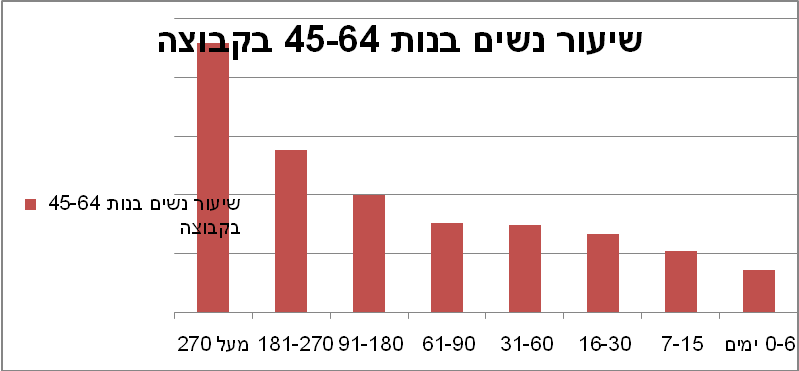 לוח 8. שיעור הייצוג של נשים בחמשת מקצועות הלימוד המרכזיים בשנת 2014:השינוי לא יקרה מעצמו. בכדי שהכשרות מקצועיות ישמשו ככלי לקידום שוויון מגדרי – כפי שהן צריכות להיות, וכמתבצע בתוכניות במדינות מפותחות – יש לנקוט במדיניות אקטיבית המעודדת באופן נמרץ שילוב של נשים במקצועות הנחשבים לגבריים. המלצה: יש לפעול להעלאת היקף ההשתתפות של נשים בקורסים מקצועיים, בדגש על השתתפותן של נשים מבוגרות ועל מאבק בהסללה ובסגרגציה המגדרית. האגף להכשרה מקצועית ולפיתוח כוח אדם במשרד הכלכלה מפעיל הכשרות מתוקצבות למבוגרים בשני מסלולים עיקריים: (1) קורסים המופעלים בשלושה אופנים עיקריים: קורסי יום מתוקצבים, הכשרה במסגרת כיתה במפעל והכשרה תוך עבודה ((OJT - on the job training; (2) תוכנית השוברים. לפי נתוני משרד הכלכלה, תקציב ההכשרות לשנת 2014 עמד על 45,608 מיליון ש"ח, והוא נוצל במלואו. כפי שיפורט בהמשך, שני מסלולי ההכשרות מתאפיינים בחסמים קשים: תוכנית השוברים מתאימה במהותה לאוכלוסיה מהמעמד הבינוני, אינה נגישה מספיק לאוכלוסיות עניות המרוחקות משוק התעסוקה ומהמרכז, ואין לה תרומה משמעותית למשק הישראלי. מסלולי ההכשרות סובלים מביורוקרטיה כבדה המקשה על לומדים ועל מעסיקים, רמתם המקצועית אינה גבוהה דיה, ומרכיבי הסטאז' הכלולים בהם לא מפותחים. השוואה של נתוני לוח 9 (בעמוד הבא) לשנת 2014 לעומת שנת 2015 מציגה מגמות מדאיגות מאוד:(1) קיצוץ של מספר הלומדות והלומדים בכלל המסלולים, כולל תוכנית השוברים: בשנת 2015 לומדים במסגרת כלל מסלולי ההכשרות, כולל השוברים, רק 4,050 אישה ואיש, שהם 69% מהלומדים בשנה קודמת.(2) קיצוץ של כ-27% בתקציב הקורסים (הכשרת יום, מלונאות, כיתה במפעל ו-OJT). (3) קיצוץ דרסטי של 68% בתקצוב הכשרות יום (פרט למלונאות), שמעיד על כך שמדובר במגמת חיסול. בהתאמה, חל קיצוץ דרסטי במספר הלומדות והלומדים בהכשרות יום עד ל-375 לומדים – 16% ממספרם בשנת 2014.(5) העדפה ברורה של תוכנית השוברים: כפי שיפורט בהמשך, תוכנית השוברים מייצגת למעשה הפרטה של קורסי ההכשרה המקצועית. בשנת 2015 (השנה השלישית להפעלת התוכנית במתכונתה המלאה), תקציב השוברים מהווה כבר כ-43.5% מתקציב ההכשרות כולן. בהתאם להעלאת הנתח התקציבי עלה מספרם של הלומדות והלומדים במסגרת זו: בשנת 2015 הם מנו 2,200 איש ואישה – מעל ל-54% מכלל המבוגרים הלומדים בהכשרות. לוח 9. תקציב הכשרות ומספר לומדים לפי מסלולים בשנים 2015-2014* השוואה בין הנתונים שהועברו לאגודה לזכויות האזרח ממשרד הכלכלה ומשירות התעסוקה מעלה אי התאמות מסוימות. עם זאת, התבוננות בנתונים מביאה למסקנה כי הרוב המוחלט של משתתפי הקורסים הופנו דרך שירות התעסוקה.** מספר זה אינו תואם למספר 2,115, אשר מופיע בנתונים של שירות התעסוקה לשנים 2015-1995. *** תקציב 2015 המוצג כאן מבוסס על שנת 2014, והוא הועבר לידינו טרם אישור התקציב השנתי בכנסת.**** חסרים נתונים לגבי ייצוג נשים בשנה זו.היעלמותן של הכשרות היום, כיתה במפעל והכשרה תוך עבודה (OJT)שלושת המסלולים שמפעיל כיום האגף להכשרה מקצועית במשרד הכלכלה מצומצמים מאד בהיקפיהם:(1) קורסי יום מתוקצבים: מתבצעים במרכזי ההכשרה של משרד הכלכלה, ובסיומם מוענקת תעודת הסמכה ממשלתית. כאמור, בשנת 2014 התבצעו קורסים ב-16 מקצועות.(2) כיתה במפעל: ההכשרה מתבצעת במקצועות שהוכרו לצורך זה על ידי משרד הכלכלה. היא מתקיימת ברובה במפעל, ולעתים כוללת גם פרקי הכשרה עיוניים במרכז הכשרה מוכר. פתיחת כיתה מותנית במספר מינימום של 12 לומדות ולומדים. המפעל מעמיד כוח אדם ייעודי לשם ההכשרה, ומתחייב לקלוט לעבודה במשרה מלאה לפחות 66% מהמשתלמים. המימון מועבר על ידי משרד הכלכלה. מסלול זה אינו מיועד לעובדות ולעובדים – לא במפעל עצמו ולא מחוצה לו – אלא לדורשי עבודה בלבד. כלי זה ממומש באופן חלקי ביותר בשל הליכים ביורוקרטים שוחקים, וכפועל יוצא מכך מספר הלומדות והלומדים לא עונה על צורכי המשק לכוח אדם מקצועי בכלל, ובתעשייה בפרט, כך שהמחסור הכרוני בעובדים מקצועיים נמשך.(3) הכשרה תוך עבודה (OJT): מיועדת למספר קטן של לומדות ולומדים (לפחות שלושה מהם שאינם עובדי המפעל המכשיר). המפעל מתחייב להעמיד להם חונך, ובמסגרת ההכשרה מתקיימים יחסי עובד-מעביד. בתמורה, המפעל מקבל מימון חודשי לחונך וסבסוד לכל לומד/עובד במסגרת ההכשרה.בשנת 2014 הפנו לשכות התעסוקה 7,888 דורשות ודורשי עבודה למסלולי הכשרה מקצועית במסגרת משרד הכלכלה, מתוכם סיימו את הכשרתם 3,728 איש ואישה. באותה שנה הפעיל משרד הכלכלה 16 קורסים במסגרת הכשרת יום, ובנוסף קורסי הכשרה במפעל והכשרות תוך כדי עבודה. דוח ה-OECD מאפיין את משתתפי הקורסים כמחפשות ומחפשי עבודה צעירים, כמחציתם מקבלי קצבאות.מחקר שבדק את מצבם התעסוקתי של 1,454 בוגרי קורסים בשנת 2011 (מדגם מייצג מתוך 4,400, מתוכם 20% ערבים ו-80% יהודים) כשנתיים לאחר תום הקורס, העלה כי מעל 78% היו מועסקים בעבודה כלשהי, מתוכם קרוב ל-45% במקצוע שלמדו. רק 6.4% נפלטו מכוח העבודה.נייר עמדה של התאחדות התעשיינים מציין את הכשלים המרכזיים של הקורסים:(1) ביורוקרטיה מייגעת, המאיימת לשתק את מסלולי ההכשרה במפעל וה-OJT.(2) איכות נמוכה של ההכשרות – היעדר תשתיות מתאימות במרכזי ההכשרה, ובכלל זה ציוד מיושן שאינו מתאים להתקדמות הטכנולוגית המהירה.(3) סגלי הוראה במספר ובאיכות לא מספקים, הן באשר לידע המקצועי והן באשר ליכולות הדידקטיות של המרצים. (4) תוכניות לימוד לא מעודכנות לפי צורכי המשק וההתפתחויות הטכנולוגיות, כך שהן מתבצעות תוך נתק מהמעסיקים. בחלקו, כשל זה הוא תולדה של סגלי הוראה לא מעודכנים.(5) נגישות נמוכה של חמשת מרכזי הכשרה שבהם מתקיימים קורסי היום, אשר מקשה על לומדים ולומדות המתגוררים ביישובים מרוחקים.(6) שיווק לקוי של ההכשרות: העבודה המקצועית בתעשייה סובלת, שלא בצדק, מתדמית ירודה, אשר מדירה לומדים פוטנציאליים, מרחיקה נשים ואינה אטרקטיבית למורים איכותיים, ועל כן מחייבת פעילות מיתוג ושיווק אינטנסיבית.נוסף על כך נציין: (7) חוסר נגישות לקהלים של מובטלים ושל אנשים עובדים, שעליו עמדנו לעיל.(8) היעדר תוכניות סטאז' או מסלולים של dual system (שילוב של למידה במכללה מקצועית וחניכה במקום העבודה), שיגבירו את סיכוייהם של הלומדות והלומדים להשתלב בתעסוקה. מעסיקים ומובילי תוכניות לקידום אוכלוסיות מגוונות לתעסוקה רואים בהיעדר התנסות מעשית איכותית של הלומדים, כשל מרכזי של הקורסים המתבצעים במסגרת הכשרות יום. דוח של מרכז מאקרו מציג המלצות לרפורמה בנושא זה. הניסיון העולמי מלמד על יתרונותיו של מודל ה-dual system, שלפיו כשליש משעות הלימוד מתקיימות במכללות מקצועיות וכשני שליש מהקורס מתבצע כחניכה במקום העבודה, עבור קורסים במגוון מקצועות. בהקשר זה, כדאי ללמוד ממאמר שפורסם בכתב העת האינטרנטי להכשרה וחינוך מקצועי וטכנולוגי באסיה, אשר סוקר תוכניות ומודלים של חניכה מקצועית במספר מדינות (מתפתחות ומפותחות). החוקרות מדגישות כי מודל חניכה צריך להיות מותאם למאפייני המדינה. המלצותיהן העיקריות הן: מתן דגש לקשר בין הכשרה ברמה גבוהה לאימון איכותי; מיתוג ושיווק התוכניות, בעיקר במדינות שבהן מעמד ההכשרה המקצועית נמוך; והפיכת התוכניות לאטרקטיביות בכך שהן יהוו מסלול להמשך לימודים והתפתחות, ולא יציגו "תחנה סופית".הנתונים המוצגים בלוח 9 לעיל מצביעים על כך שמסלול הקורסים להכשרה מקצועית של משרד הכלכלה מצוי בעיצומה של מגמת חיסול: רק 1,850 איש ואישה היו אמורים ללמוד במסלול זה בשנת 2015 כולה. למרות שבמהלך השנים הצטברו תלונות קשות על מערכת זו, אשר מוצגות גם במסמך זה, אין מקום להשלים עם ההמתה הכואבת של מערכת ההכשרות המקצועיות הלאומית. מהלך החיסול שמתבצע כעת פוגע אנושות הן בדורשות ובדורשי העבודה והן במשק הישראלי כולו. חשוב לזכור שמדובר בהכשרות חיוניות, שיש לעשות כל מאמץ לאפשר להן לשגשג. המהלך הנכון הוא לשנות כיוון, ולבנות מחדש את ההכשרות המקצועיות תוך הקצאת התקציבים הנדרשת וביצוע השיפורים הנדרשים בכל החזיתות.תוכנית השוברים – הפרטה כהמתהתוכנית השוברים מאפשרת לאנשים מחוץ למעגל העבודה לקבל מהמדינה השתתפות כספית בקורס להכשרה מקצועית בשוק הפרטי. כפי שיפורט בהמשך, קבלת הסיוע מותנית בשייכות לאוכלוסיות היעד של התוכנית. כמו כן, סכום הסיוע ומשך קבלת הסיוע מוגבלים. את סכום הסיוע המלא ניתן לקבל רק לאחר סיום הקורס. התוכנית תופסת בשנתיים האחרונות את מקומה כתוכנית הדגל הממשלתית להכשרות מקצועיות, ומשמעה הפרטה מוחלטת של קורסי ההכשרה המקצועית. התוכנית החלה לפעול באופן מלא בשנת 2013 לאחר מספר שנות הרצה, ומגמת הגידול שלה מעלה חשש כי בכוונת הממשלה להפוך אותה למסלול העיקרי, ואולי הבלעדי, להכשרות מקצועיות בישראל. ראשיתה של תוכנית השוברים בהחלטת ממשלה מס' 1996 מיום 15.7.2010, שעל פיה יש להקצות לפחות 20% מתקציבי ההכשרה המקצועית לצורך הכשרות במסגרת תוכנית השוברים. הנתונים מצביעים על כך שמתחילת הפעלתה סומנה תוכנית השוברים כתוכנית מועדפת בעלת פוטנציאל לדחוק לשוליים את שאר מסלולי ההכשרה. כבר בשנה הראשונה להפעלתה עברה התוכנית את היעד שהוגדר לה; בשנת 2015, שנתיים לאחר תחילת הפעלתה הרשמית, היא כבר תופסת נתח של מעל 50% מהלומדים והלומדות. לוח 10. לומדים בתוכנית השוברים, 2015-2013הוראות חוזר מנכ"ל משרד הכלכלה משנת 2015 כוללות הגדרות של שתי קבוצות המהוות אוכלוסיות יעד של התוכנית: קבוצה א' מוגדרת כבעלת עדיפות עליונה בהתאם למדיניות הממשלה להשגת יעדי התעסוקה: גברים חרדים, נשים ערביות, דרוזיות, בדוויות וצ'רקסיות ואנשים עם מוגבלות. קבוצה ב' כוללת אוכלוסיות המוגדרות כמי שעידוד העסקתן הוא חלק ממדיניות הממשלה.אחת הבעיות המרכזיות של תוכנית השוברים היא שהתשלום על הקורס משולם על ידי המשתתף או המשתתפת עצמם. הם יכולים לקבל החזר על מרבית עלויות הקורס, בתנאי שהם מתקדמים בקורס ובעבודה במקצוע שנלמד. גובה ההחזר עומד על עד 90% מהתשלום ששילמו הלומד או הלומדת על קורס שעלותו עד 9,000 ש"ח. ההחזר מבוצע בשלוש פעימות, האחרונה שבהן עם סיום הקורס והצגת תעודה. לומדים שמתחילים לעבוד במקצוע הנלמד עד 13 חודשים מיום סיום הקורס זכאים גם למענק השמה חד פעמי.בסקר שנערך על בוגרות ובוגרי תוכנית השוברים שלמדו בשנת 2010 (בתקופת ההרצה) ובדק את השתלבותם בתעסוקה חצי שנה לאחר תום הקורס, נמצא כי 73.5% מהם עבדו, מתוכם 47.2% במקצוע שלמדו. נוסף על כך מדגישים הממצאים את השיעור הגבוה של העובדים במקצוע הנלמד שהגיעו לקורס דרך מדור אבטלה לעומת מי שהגיעו ממדור הבטחת הכנסה (50.8% ו-25.8%, בהתאמה). נתון זה מעיד על הצורך של מקבלי דמי אבטלה בהכשרות מקצועיות, שכאמור לעיל, כיום אין לו מענה כלל בתוכניות משרד הכלכלה. יש לציין לחיוב כי כבר בשלבים ראשונים אלו ניכר הייצוג הגבוה של נשים בתוכנית – 66%. מגמה זו התבססה בשנים 2014-2013, שבהן מספר הנשים עמד על 61% ו-66%, בהתאמה. ייתכן כי בשל הגמישות היחסית של התוכנית בבחירת הקורס הנלמד, מיקומו ושעות הלימוד היא מתאימה יותר לנשים. עם זאת, יש לחקור נושא זה לעומק כדי להפיק לקחים מתאימים באשר לתועלות שיש בה לקידומן התעסוקתי של נשים. למרות גמישות התוכנית, הביקורת עליה רבה: (1) תוכנית השוברים מציגה תהליך הפרטה העוקף את תוכניות ההכשרה הוותיקות ו"מייבש" אותן, להלכה ולמעשה.(2) בשל נוהלי התשלום ותנאי ההחזר, התוכנית במתכונתה הנוכחית אינה מתאימה לאנשים מאוכלוסיות מעוטות הכנסה, שמתקשים לגייס מימון ראשוני לקורס ולהמתין לשלוש הפעימות שבהן יועבר להם ההחזר. (3) השוברים מוגבלים לקורסים שעלותם עד 9,000 ש"ח ואורכם עד 12 חודשים. התניות אלה אינן מאפשרות לימוד בקורסים איכותיים, ובכך נחסמת בפני צעירים רבים האפשרות ללמוד מקצוע מבוקש.(4) תוכנית השוברים חסרה מרכיב של סטאז' משמעותי, שבמקצועות מסוימים הוא שלב חיוני בדרך להשתלבות בתעסוקה.(5) המודל הגמיש של התוכנית, על אחת כמה וכמה כאשר הופכים אותה לתוכנית דגל, לא מאפשר לרכז מאמצים לטובת מהלך אסטרטגי של הכשרה מקצועית העונה על מגמות מתפתחות בשוק התעסוקה.מחקר מקיף שנערך בשנת 2013 על תוכנית השוברים ותרומתה לפתרון בעיית האבטלה מעלה ממצאים מדאיגים המחייבים התייחסות, ובהם: (1) רוב מקבלי ומקבלות השוברים – כ-67% – הם בני 44-25, ורק כ-21.5% הם בני 45 ומעלה; (2) תוכנית השוברים תורמת פחות מדי למשק הישראלי בכך שהיא לא מכוונת למקצועות נדרשים, במרכזם עובדים מקצועיים בתעשייה ובבינוי ובעלי מקצועות טכניים; (3) יותר ממחצית דורשי העבודה שקיבלו שוברים מתגוררים ביישובים לא פריפריאליים, עובדה המהווה החמצה מבחינת יעדי התוכנית; (4) הקבוצה הגדולה של מקבלי השוברים היא בעלי השכלה תיכונית; 10% הם בעלי השכלה של תואר ראשון ושני. אוכלוסיות אלה כלל אינן מוגדרות כאוכלוסיות יעד של התוכנית; (5) רק 19% מהלומדים והלומדות מצאו עבודה במקצוע הנלמד (לפי פרמטר של קבלת התשלום השלישי); (6) רק 30% מהתקציב המוקצה לתוכנית נוצל על ידי שירות התעסוקה. כמו כן הסכום הממוצע ששולם לכל מי שקיבל שובר עומד על 1,427 ש"ח בלבד.המלצות:היפוך מגמה בתוכנית הממשלתית להכשרות מקצועיות: עצירת תהליך ההתכווצות של הקורסים להכשרה מקצועית והיערכות תקציבית ואיכותית לשיפורם, תוך הסרת חסמים ביורוקרטים. בחינה מחודשת של תוכנית השוברים: תרומתה לקידום כוח האדם המקצועי בישראל ומידת ההצדקה שיש להפיכתה לתוכנית דגל, שדוחקת לשולי השוליים את שאר מסלולי ההכשרות.  פעילות ההכשרה המקצועית בישראל מעולם לא עוגנה בחקיקה, למרות הצורך הברור במערכת הכשרה מקצועית אפקטיבית המושתתת על מדיניות עקבית וארוכת טווח. כתוצאה מכך, ההכשרה המקצועית כפופה לנסיבות פוליטיות ולתקציבים משתנים. מצב זה מונע פיתוח מקצועי איכותי של מערך ההכשרות, פוגע ביכולת התכנון הממשלתית וביכולת לתקשר עם מעסיקים ביחס לצורכי ההכשרות, ואינו מאפשר פיתוח הזדמנויות תעסוקתיות לאוכלוסיות פוטנציאליות. בשנות ה-80' נעשה ניסיון לקדם שתי הצעות חוק להסדרת ההכשרות המקצועיות, אך הן נתקלו בהתנגדות עזה מצד משרדי ממשלה. בשנת 2010 יזמה האגודה לזכויות האזרח הצעת חוק לעיגון ההכשרה המקצועית בחקיקה, שעליה חתמו חברי ועדת העבודה, הרווחה והבריאות, אך היא לא קודמה בשל התנגדות הממשלה.בשונה מהמצב בישראל, מדינות מפותחות רבות הסדירו בחקיקה את פעילות ההכשרה המקצועית, והדבר מבטא את הכרתן בחשיבות של הכשרת כוח אדם מקצועי ומיומן כגורם משמעותי בתחרות הגלובלית. היעדר החקיקה בישראל מייצג את הפערים בינה לבין מדינות אלו בהיבטים רבים של שוק התעסוקה, כגון: היקף ההכשרות, הסדרת מקצועות, הסמכות וסטנדרטים מקצועיים, והתפתחות לאורך חיי העבודה (life long learning). לפיכך, יש לראות בחקיקה מהלך אסטרטגי שיבטא את מחויבות המדינה להכשרות המקצועיות ויאשר את הכרתה בהכשרות ככלי להגשמת זכות היסוד של כל אדם לקיום בכבוד. מהלך כזה יתמוך בתכנון מקצועי ארוך טווח, יעמיד את ישראל בקו אחד עם אמנות והסדרים בינלאומיים, יסייע להסדיר את היחסים בין בעלי העניין, וימנע זעזועים הפוגמים בהפעלה תקינה של ההכשרות.המלצה: יש להעלות באופן דרסטי את תקציבי ההכשרות המקצועיות ולגזור אותם בשיעור יחסי מהתמ"ג ו/או מתקציב המדינה, כך שיענו לצורכי המשק והאוכלוסייה ויתאימו לתקציבים במדינות המפותחות. תמיכה ממשלתית בשוק התעסוקה  כאחוז מהתמ"ג**הכשרה (בתוך (ALMP כאחוז מהתמ"גהשקעה במדיניות תעסוקה פעילה (ALMP) כאחוז מהתמ"גרשת ביטחון –מספר חודשי אבטלהגמישות:*עובדים קבועים / זמנייםמדינה0.810.07%0.15%72.22 / 1.58ישראל3.480.42%1.91%242.32 / 1.79דנמרק1.870.09%1.14%142.52 / 1.17שבדיה2.820.53%1.04%232.17 / 1.88פינלנד1.690.17%0.66%172.29 / 2.08OECDהמלצות: הקמת פורום ציבורי למערכת ההכשרה המקצועית ברוח המלצות ועדת אקשטיין משנת 2010, שיכלול את מגוון בעלי העניין – גופים ממשלתיים, מעסיקים, נציגות של תוכניות תעסוקה וארגוני עובדים.הרחבה אסטרטגית של תוכניות הכשרה ברמה גבוהה, המגובות בשיתופי פעולה עם התעשייה ונתמכות בחקיקה מתאימה.ביצוע מחקר לניתוח מגמות ותחזיות הקשורות לדרישות להכשרות מקצועיות.הקמת מאגר נתונים מקיף, מעודכן וזמין על תוכניות ההכשרה המקצועית והפעלתן.הגדרה מעודכנת של מקצועות לימוד חיוניים והענקת מלגות ללומדים אותם.הסרת חסמים ביורוקרטים בתוכניות הכשרה מקצועיות.שילוב והרחבה של תוכניות הכוללות סטאז' ו-dual system כאלמנט מבני איכותי בתוכניות ההכשרה.העלאת הרמה של סגלי ההוראה והתאמת תוכניות הלימוד להתפתחויות המקצועיות והטכנולוגיות.הכרה בהכשרות מקצועיות הנרכשות במסגרת השירות הצבאי.שנהמספר הלומדים שיעור מסך מקבלי דמי אבטלה200213,93114.4%20034,7676.8%20047781.3%20056541.1%20066471.1%20074690.9%20083960.8%20095300.7%20103560.6%20114930.9%20123570.6%20132120.3%20142780.4%גילמספר דורשי עבודהשיעור מתוך כלל דורשי העבודהמספר דורשי עבודה המובטלים מעל 270 יום שיעור קבוצת הגיל מתוך דורשי העבודה המובטלים מעל 270 יוםסה"כ210,78673,34224-1812,6366%9691.3%34-2543,29320.54%4,2525.8%
44-3548,06622.8%10,20913.9%54-4548,17622.85%21,41029.2%64-5552,30724.81%32,66244.5%65+6,2933%3,8405.2%גילמספר לומדיםשיעור באחוזיםסה"כ3,586100%171–24-181,22934%39-251,67547%39+68119%שם הקורסמספר התלמידיםמספר הנשיםשיעור הייצוג של נשים סה"כ ב-16 קורסים3,5871,52142%חשמל ואלקטרוניקה68014121%הארחה54624344.5%מחשבים51013226%מטפלות37236698%מתכת ומכונות 34892.6%שנת 2014שנת 2014שנת 2014שנת 2014תכנון 2015 (תקציב באלפי ש"ח)תכנון 2015 (תקציב באלפי ש"ח)לומדים 2014-2015מסלוליםתקציב(באלפי ש"ח)סה"כ לומדיםמתוכם נשיםשיעור הנשים תקציבסה"כ לומדים ****2015 ביחס ל-2014 
(באחוזים)הכשרת יום18,8162,35281034.5%6,00037516%מלונאות12,14455224143.5%15,000850154%כיתה במפעל + OJT4,76859639366%5,000625105%סה"כ –מסלולים 35,7283,500*1,44441%26,0001,85053%שוברים17,5652,342**1,51465%20,0002,20094%סה"כ – מסלולים + שוברים45,6085,8422,95851%46,000***4,05069%שניםלומדים בכלל תוכניות ההכשרה המקצועיתמספר לומדים בתוכנית השובריםשיעור הלומדים בשוברים מתוך כלל ההכשרות20134,1741,18228%20145,8422,34240%2015 (תכנון)4,0502,20054%המלצה: יש לעגן את פעילות ההכשרה המקצועית בחקיקה מקיפה, הכוללת גם הגדרות תקציביות.